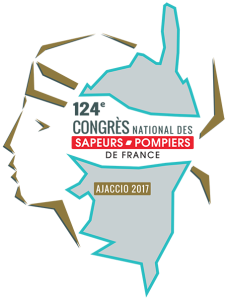 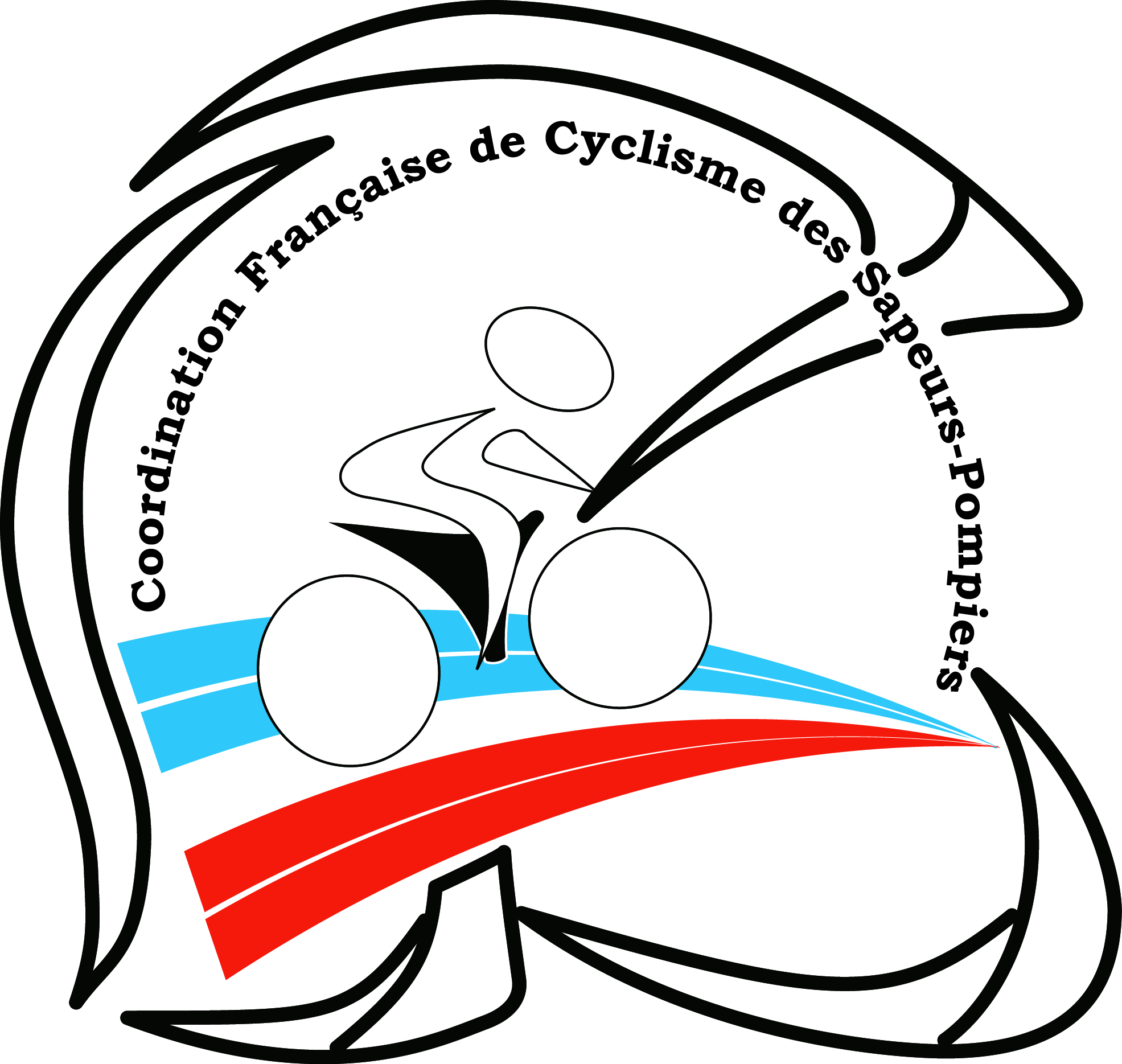      5ème défi vélo des Sapeurs-Pompiers AJACCIO (Corse du Sud)Jeudi 12 octobre 2017Les résultats des équipes209 coureurs et 33  accompagnateurs ont réalisés 130250 Kms à ce 5ème défi vélo 2017           Coordination Française de Cyclisme  des Sapeurs-Pompiers (CFCSP)         CFCSP France 2017 – CFCSP Corse 2017Agrément Jeunesse et des Sports : APS 78-1241 - DEEAPS 07810ET0099Affiliation à la Fédération Française de Cyclisme (FFC) – N° 12 78 240             Siège social : 12, rue Saulnier 78410 BOUAFLE (France)	           Tél. 01.30.95.50.67 – 06.14.20.79.10           Martel.cocmef@orange.fr – www.cfcsp.fr ClassementDépartementNb coureurNb Kms parcourus1Alpes Maritimes2922854 Kms2Loiret1920296 Kms3Haute Savoie1815450 Kms4Maine et Loire1715373 Kms5Var1711209 Kms6Charente1210659 Kms7Haute Loire148750 Kms8Puy de Dôme216256 Kms9Somme135785 Kms10Indre et Loire104700 Kms11Saône et Loire124056 Kms12Essonne113960 Kms13L’Aude1452 Kms14Pyrénées Orientales3450 KmsTotaux :130250 Kms